CONGÉ DE FORMATION DES ÉLUS DU COMITÉ SOCIAL & ÉCONOMIQUE - MOINS DE 50 SALARIÉSSe référer aux options pour rédiger votre demandeEn cas de refus de l’employeur, sa réponse doit être écrite.Madame ou Monsieur le-la Directeur·trice,Option 1et 2Je vous demande l’autorisation de m’absenter du ..... au …. pour suivre un stage de formation pour les élus du Comité Social & Économique de moins de 50 salariés d’une durée de deux jours, conformément à l’article L2145-5 à 11 du Code du travail.Ce stage est organisé par l’IREFE, 78 rue de crimée 75019 Paris, organisme agrée sous le n° CSE économique  84 1511, au titre de la formation économique des élus du CSE et organisme Datadocké.Je vous demande la prise en charge des frais pédagogiques de cette formation qui s’élèventà ….. € *coût pédagogique entreprise pour 2 jours*Option 4Je vous demande l’autorisation de m’absenter du ..... au…. pour suivre deux stages de formation en continu. Le premier, un stage de formation économique de deux jours pour les élus du Comité Social & Économique de moins de 50 salariés (conformément à l’article L2145-5 à 11 du Code du travail) ; puis le second de 3 jours, portant sur les missions du CSE en matière de santé, de sécurité et de conditions de travail pour les moins de 300 salariés (conformément à l’article L 2315-18 du Code du travail). Ces stages sont organisés par l’IREFE, 78 rue de crimée 75019 Paris, organisme agrée sous le n° CSE économique 84 1511, au titre de la formation économique des élus du CSE et n° CSE SSCT 85-808. Conformément aux articles R. 2315-20 à R. 2315-22 du Code du travail, je vous demande de maintenir ma rémunération et de prendre en charge les frais de formation pour la formation CSE SSCT s’élevant à ……. € *coût pédagogique : entreprise pour CSE SSCT pour 3 jours*, d’hébergement et de déplacement pour la totalité de la durée soit 5 jours.Option 5Je vous demande l’autorisation de m’absenter du ..... au…. pour suivre deux stages de formation en continu. Le premier, un stage de formation économique de deux jours pour les élus du Comité Social & Économique de moins de 50 salariés (conformément à l’article L2145-5 à 11 du Code du travail) ; puis le second de 3 jours, portant sur les missions du CSE en matière de santé, de sécurité et de conditions de travail pour les moins de 300 salariés (conformément à l’article L 2315-18 du Code du travail). Ces stages sont organisés par l’IREFE, 78 rue de crimée 75019 Paris, organisme agrée sous le n° CSE économique 84 1511, au titre de la formation économique des élus du CSE et n° CSE SSCT 85-808. Conformément aux articles R. 2315-20 à R. 2315-22 du Code du travail, je vous demande de maintenir ma rémunération et de prendre en charge les frais de formation s’élevant à ……. € *coût pédagogique : entreprise pour CSE SSCT pour 5 jours*, d’hébergement et de déplacement pour la totalité de la durée soit 5 jours.Je vous prie d’agréer, Madame ou Monsieur le·la Directeur·trice, l’expression de mes salutations distinguées.Fait à ....., le ..... + SignatureOptionsFormations demandéesFormations demandéesPrise en charge du coût de la formation1CSE moins de 50 salariés  2 joursCongés pris sur le CFESES de l’élu·e/salarié·eCSE moins de 50 salariés  2 joursCongés pris sur le CFESES de l’élu·e/salarié·eEntreprise : 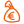 coût pédagogique 2CSE moins de 50 salariés 2 joursCongés accordés par l’employeur au titre de la formation de l’entrepriseCSE moins de 50 salariés 2 joursCongés accordés par l’employeur au titre de la formation de l’entrepriseOPCO : 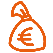 coût pédagogique 3CSE SSCT de moins de 300 salariés 3 joursCongés accordés par l’employeur au titre de l’article L2315-8Se rendre sur le modèle de lettre CSE SSCT -300CSE SSCT de moins de 300 salariés 3 joursCongés accordés par l’employeur au titre de l’article L2315-8Se rendre sur le modèle de lettre CSE SSCT -300Entreprise : 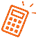 coût pédagogique  pour la formation CSE SSCT 4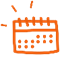 CSE moins de 50 salariés  2 jours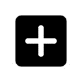 Congés pris sur le CFESES de l’élu/salarié art. L2145-5 à 11CSE SSCT moins de 300 salariés  3 joursCongés de formation au titre de l’art. L2315-8Entreprise : 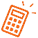 coût pédagogique de la formation CSE SSCT + frais annexes comprenant aussi ceux de la formation CSE moins de 50 salariés si suivie sur la même semaine5CSE moins de 50 salariés 2 joursCongés accordées par l’entreprise au titre du CSE SSCT – art. L2315-8CSE SSCT moins de 300 salariés  3 joursCongés de formation au titre de l’art. L2315-8Entreprise :  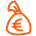 Coût pédagogique pour la formation CSE moins de 50 + CSE SSCT  + frais annexes pris en charge par l’entreprise 